Hrvatski jezik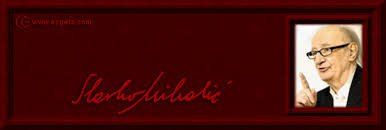 Jezik koji ne znaš prije nego tinamjeste usta,gori u tebi, širi se po uskomprostorui mnogi se raspukne prije no štoprogovoribacajući niz vjetar, poput cvijeta,tisuće sjemenki.Onda hrvatski mrmore trave,more i obale.Doista sam čuo kako mi šumašapuće u tišinimoleći da je zaštitim od drvosječa.I trava bi mi zapjevala hrvatskida lakše usnem.Sjedimo za stolom i zborimotim svetim jezikom,osjećamo kako se oko nas otvarajusva vratana koja nadire svjetlost svijetakoja je skrivena u dobrotijezikâ.